Name: ___________________________________________	Table #: ______	Period: _____	Date: _____7.2B Finding Cube Roots_ClassworkObjective:  Evaluate cube roots of perfect cubes. Use cube roots to solve equations. (CCSS:  8.EE.2)HW: 7.2B Homework (handout)WARM UP:   USE THE FORMULAS TO FIND VOLUME AND SURFACE AREA OF CUBES.Volume of a cube:  V (cube) = s3     Surface area of a cube:  S = 6s2     ( s is the side length of the cube)When you are finding length of a shape, the unit is: # in  5 inWhen you are finding Surface Area of a shape, the unit is: # in2  5 in2When you are findin Volume of a shape, the unit is: # in3  5 in3EXAMPLESON YOUR OWN:  Use cube roots to solve problems1.  Find the volume of a cube with a side length of 9 in.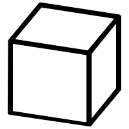 2.  Find the surface area of a cube with a side length of       9 in.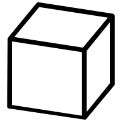 3.  Find the cubed root.			         4.  Find the cubed root5.  Evaluate 6.  Evaluate  	7.  Evaluate  1.  FIND THE LENGTH OF A CUBE      WITH A VOLUME OF 512,000 in32.  FIND THE LENGTH OF A CUBE      WITH A SURFACE AREA OF     1350 cm2.3.  Find the surface area of a cube     with a volume of 343,000 mm31.  Find the length of a cube with a volume of       125,000 in32.  Find the length of a cube with surface area of     294 cm2.3. Find the surface area of a cube with a     volume of 27 cubic feet.4. The volume of a music box shaped like a cube is       512 cubic centimeters.  Find the surface area of      music box.